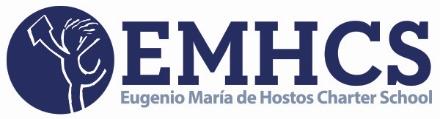 Creer, Lograr, Triunfar____________________________________________________          11 de agosto de 2021 Familia y comunidad de EMHCS;¡Estamos emocionados de ver a todos nuestros estudiantes y personal juntos nuevamente! Agradecemos su apoyo y perseverancia durante estos tiempos difíciles. Estamos listos para ofrecer aprendizaje 100% en persona para el año escolar 2021-2022. El Departamento de Salud del Estado de Nueva York junto con el Departamento de Salud del Condado de Monroe han recomendado que las escuelas basen sus planes de reapertura en la guía del Centro para el Control de Enfermedades (CDC) publicada en julio de 2021. Según la guía de la CDC, se implementarán las siguientes precauciones y planes cuando regresemos la escuela el miércoles 8 de septiembre de 2021.Enmascaramiento universal en interiores para todo el personal y los estudiantes independientemente del estado de vacunación. El personal implementará descansos de mascarillas para los estudiantes durante el día.El enmascaramiento al aire libre será opcional. (Continuaremos siguiendo la guía sobre esto).
Se implementará una distancia física de 3 pies (o en la mayor medida posible) en los salones.
La desinfección de áreas de alto tráfico, salones y oficinas se llevará a cabo con regularidad y frecuencia durante el día y fuera de horario.
Tendremos recordatorios frecuentes para los estudiantes sobre las estaciones adecuadas de lavado y desinfección de manos que estarán disponibles en todos los edificios.
Se permitirán visitantes en nuestros edificios con restricciones.
Los padres podrán ir al Centro de Padres con restricciones. Se recomendarán citas para limitar hasta dos miembros de la familia por visita en el Centro de Padres.A medida que recibamos orientación adicional, ajustaremos nuestros planes según sea necesario. Continúe siendo seguro y use las mejores prácticas como lavarse las manos, desinfectar, usar  máscara y el distanciamiento social.